IHE Principal Preparation Meeting (UPPI)EPSB, 100 Airport Road, Frankfort, KY 40517Conference Room AOctober 5, 201810:00 AM-----3:30 PMWelcome, Introductions, Review of Agenda………Rob Akers, Associate Commissioner of Office of Certification and EffectivenessUpdate on Advanced Educator Regulation…………………. Cassie TruebloodUpdate on KDE/EPSB Preparation and Certification Process…Rob AkersDiscussion of UPPI Work for 2018-2020 ….Eve Proffitt and Robin HebertVolunteer Pilot Groups Using Quality Measures Self Assessment Review of QM and Process………WKU………Margie DesandersDiscussion of KDE Self Assessment Tool for Districts…Robin HebertVolunteer Pilot Universities for Diversity Summits with CooperativesDiscussion and sharing of KDE Diversity Initiative…Robin HebertLTS Work…………………..GRREC presentation…………Melissa BiggerstaffKASA programs for 2018-19 and P3 Programs for 2018-19….Owens Saylor and Jenny RayRosie Young to share P3 Meeting Sept 28 (Jenny Ray)Eve will share KASA Lead Like a Pirate Sept 21  (Owens Saylor)Volunteers to attend KASA or P3 Meetings… Owens Saylor and Jenny RayInformation Sharing from Fall 2018 New Principal Survey .……Eve ProffittRubric Development Workgroups for PSEL Standards Evidence….Jenny Ray, Eve Proffitt, Robin Hebert, and Kevin StullSetting Date and Agenda for Next Meeting 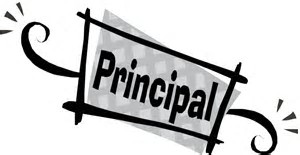 